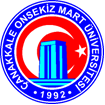 Staj komisyonu tarafından değerlendirilecek işverenin stajyer değerlendirme anketinin amacı, staj yapacak bölüm öğrencilerimizin MÜDEK akreditasyon süreci içinde staj evraklarını düzenleme, öğrencileri staj yerlerine yönlendirme ve yaptığı stajı değerlendirme ile öğrencilerin kişisel ve mesleki niteliklerine katkısı değerlendirilmesi amaçlanmıştır. Bu nedenle size sunulmuş bu anket stajyer öğrencimizin performansının ölçülebilmesi için tasarlanmış olup bu ankete vereceğiniz cevaplar bize bu konuda yardımcı olacaktır. Gerekli özeni göstereceğiniz inancıyla katkılarınız için teşekkür ederiz.                     ÇEVRE MÜHENDİSLİĞİ BÖLÜMÜ                                     STAJ KOMİSYONUİşverenin stajyeri değerlendirmesi         Aşağıda verilen değerlendirme cetvelini kullanarak her sorunun karşılığını puanlayınız.                           ( 1: çok zayıf           2: zayıf           3: orta           4: iyi           5: çok iyi )    Not: Staj bitiminde staj sicil fişi ile birlikte kapalı ve mühürlü zarfta öğrenciye verilmesi veya iadeli taahhütlü posta/kargo ile “Çanakkale Onsekiz Mart Üniversitesi Mühendislik Fakültesi Çevre Mühendisliği Bölüm Başkanlığı, Terzioğlu Kampüsü Mühendislik Fakültesi 17100 Çanakkale” adresine gönderilmesi gerekmektedir.Değerlendirelen öğrencinin,Adı Soyadı:                                                                                                Staj Tarih Aralığı: …/…/20… - …/…/20…Staj Yapılan Kurum: Staj Yapılan Birim: a) Laboratuvar;  b) Arıtma Tesisi;  c) Danışmanlık; d) Ar-Ge;  e) Büro;  f) Diğer (……………..) 12345İşyeri kurallarına uyma◯◯◯◯◯Disiplinler arası takım çalışmalarına katılım ve uyum◯◯◯◯◯Zamanını etkin kullanması◯◯◯◯◯Mesleki alan bilgisi ve uygulama becerisi◯◯◯◯◯Araştırma ve karar verme yeteneği◯◯◯◯◯Sözü ve yazılım iletişim◯◯◯◯◯Verilen görevi zamanında ve tam yapabilme◯◯◯◯◯Görüşlerini aktarabilme yeteneği◯◯◯◯◯Staj başlangıcında, stajyer öğrencinin mesleki yönden yeterliliği konusunda sizde yarattığı izlenim◯◯◯◯◯Stajer öğrencinin mezuniyet sonrası kurumunuzda çalışabilme olanağı◯◯◯◯◯Eklemek istediğiniz düşünceler:Değerlendiren Yetkilinin;Adı, Soyadı ve Unvanı:                                                                                                 İmzası: İletişim:                                                                                                                         Tarih:Değerlendiren Yetkilinin;Adı, Soyadı ve Unvanı:                                                                                                 İmzası: İletişim:                                                                                                                         Tarih: